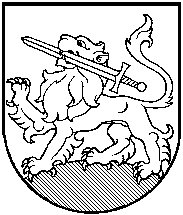 RIETAVO SAVIVALDYBĖS KONTROLIERIUSIŠVADADĖL RIETAVO SAVIVALDYBĖS ILGALAIKĖS PASKOLOS PAĖMIMORietavasRietavo savivaldybės kontrolierius, vadovaudamasis Rietavo savivaldybės administracijos direktoriaus Vytauto Dičiūno 2013 m. vasario 6 d. raštu Nr. R4-198, atliko Rietavo savivaldybės paskolos paėmimo galimybių vertinimą.Vertinimo tikslas – nustatyti, ar Rietavo savivaldybė turi galimybę 5 metams imti iš kredito įstaigos ilgalaikę iki 1400,0  tūkst. Lt paskolą, skirtą prisidėjimo prie Europos Sąjungos lėšomis finansuojamų projektų daliai apmokėti, neviršydama  teisės aktais nustatytų skolinimosi limitų.Apribojimai: atliekant vertinimą buvo vadovaujamasi Rietavo savivaldybės administracijos pateikto 2013 m. biudžeto projekto ir Teisės ir finansų skyriaus dokumentų analize su prielaida, kad nėra kitų su paskolos gavimu susijusių dokumentų, kurie darytų įtaką pateiktai išvadai, o pasikeitus Rietavo savivaldybės biudžetui gali reikėti tikslinti suteiktos paskolos limitą.Rietavo savivaldybės 2013 metų biudžeto projekte numatoma gauti 20335,1 tūkst. Lt pajamų ir turėti 20335,1 tūkst. Lt išlaidų.Pagal Lietuvos Respublikos 2013 metų valstybės biudžeto ir savivaldybių biudžetų finansinių rodiklių 2012 metų gruodžio 20 d. įstatymo Nr. XII-65 12 straipsnio nuostatas bendra Savivaldybės skola negali viršyti 75 proc., o grynojo skolinimosi suma negali viršyti 20 proc. patvirtintų tų metų Savivaldybės biudžeto pajamų. Grąžintina 2013 metais Savivaldybės paskolų, palūkanų ir su paskolų ėmimu susijusių įmokų suma negali viršyti 15 procentų patvirtintų tų metų Savivaldybės biudžeto pajamų. Šio straipsnio 2 p. pažymėta, kad Savivaldybės, kurių skola sudaro daugiau kaip 45 procentus patvirtintų 2013 metų savivaldybės biudžeto pajamų (neįskaitant iš valstybės biudžeto savivaldybei skiriamų specialių tikslinių dotacijų ir 2012 metais nepanaudotų savivaldybės biudžeto lėšų), 2013 metais gali skolintis tik projektams, finansuojamiems iš Europos Sąjungos ir kitos tarptautinės finansinės paramos, įgyvendinti. Rietavo savivaldybės skola sudaro daugiau, kaip 74 proc., todėl imama paskola gali būti naudojama išskirtinai tik Europos Sąjungos lėšomis finansuojamų projektų finansavimui.Įvertinus Rietavo savivaldybės skolos būklę 2013-01-01 nustatyta, kad bendras Savivaldybės skolinimosi limitas 2013 metais yra 6441,0 tūkst. Lt arba 77,5 proc.,   grynojo  skolinimosi limitas – 1717,6 tūkst. Lt arba 81,5 proc. Savivaldybei paėmus 1400,0 tūkst. Lt ilgalaikę paskolą, jos skola būtų 99,3 proc. nustatyto skolinimosi limito ir sudarytų 6392,8 tūkst. Lt.Rietavo savivaldybės kontrolieriaus nuomone, teisės aktais nustatyti skolinimosi limitai ir audito metu patikrinti faktiniai duomenys apie Savivaldybės prisiimtus turtinius įsipareigojimus suteikia galimybę Rietavo savivaldybei Tarybos sprendimu imti iš kredito įstaigų 1400,0 tūkst. Lt ilgalaikę paskolą ir naudoti ją tik Europos Sąjungos lėšomis finansuojamų projektų finansavimui.Savivaldybės kontrolierė 						Janina Gedmintienė